Dyrektor Sądu Okręgowego 		                                       Siedlce, dnia 15 lutego 2022 r.                       w  SiedlcachZnak sprawy: ZP-261-4/22                                                                                                                                                                                        Wszyscy uczestnicy postępowaniaINFORMACJAO WYBORZE OFERTYSkarb Państwa - Sąd Okręgowy w Siedlcach informuje, iż w postępowaniu o udzielenie zamówienia publicznego, o wartości szacunkowej nieprzekraczającej kwoty 130 000 zł netto,        o której mowa w art. 2 ust. 1 pkt. 1 ustawy z dnia 11 września 2019 r. – Prawo zamówień publicznych (Dz. U z 2021 r., poz. 1129 ze zm.) na: „Świadczenie usługi w zakresie wykonywania prac konserwacyjnych, przeglądów technicznych oraz napraw awaryjnych central i sieci telefonicznych wewnętrznych w obiektach Sądu Okręgowego w Siedlcach 
i w Sądzie Rejonowym w Sokołowie Podlaskim”, wybrano ofertę złożoną przez: Wiesław Kadźmierczak Zakład Tele i RadiomechanikaOzorów 1408-114 Skórzec Łączna wartość brutto: 23 253,00 zł   UZASADNIENIE WYBORU:  Wykonawca jako jedyny złożył ofertę w postępowaniu ZP-261-4/22. Oferta Wykonawcy odpowiada wszystkim wymaganiom Zamawiającego określonym w Zaproszeniu do złożenia oferty.     /aw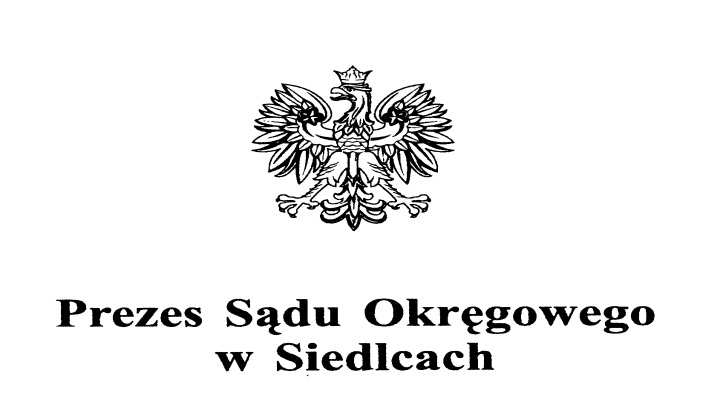 